Publicado en Madrid el 15/02/2023 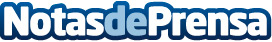 El Dr. José María Balibrea, nombrado vocal del Comité Científico de la Asociación Española de CirujanosDesde su cargo participará en el rigor y los procedimientos científicos de la Asociación. La incorporación se ha realizado mediante convocatoria abierta y después de pasar por un riguroso proceso de selecciónDatos de contacto:Cinthia Mañana Ndong913022860Nota de prensa publicada en: https://www.notasdeprensa.es/el-dr-jose-maria-balibrea-nombrado-vocal-del Categorias: Medicina Cataluña Nombramientos http://www.notasdeprensa.es